MINISTRY OF DEFENCE & MILITARY VETERANSNATIONAL ASSEMBLYQUESTION FOR WRITTEN REPLY2928.	Dr P J Groenewald (FF Plus) to ask the Minister of Defence and Military Veterans:†(1)	(a) What is the total number of weapons of each kind and caliber and (b) how much ammunition in the SA National Defence Force (i) during the period (aa) 1 April 2015 to 31 March 2016 and (bb) 1 April 2016 to 31 March 2017 and (ii) since 1 April 2017 have been (aa) stolen and (bb) lost;(2)	whether any (a) prosecutions have been instituted in respect of the specified cases and (b) disciplinary steps have been taken; if not, why not; if so, (i) against how many persons steps were taken, (ii) for what violation and (iii) what were the steps in each case;(3)	whether she will issue a statement on the matter?			NW3245EREPLY:2928 (1) (a) (i) (aa) - 1 April 2015 to 31 March 2016 - Pistols2928 (1) (a) (i) (aa) - 1 April 2015 to 31 March 2016 - Revolvers2928 (1) (a) (i) (aa) - 1 April 2015 to 31 March 2016 - Rifles2928 (1) (a) (i) (bb) - 1 April 2016 to 31 March 2017 - Pistols2928 (1) (a) (i) (bb) - 1 April 2016 to 31 March 2017 - Rifles2928 (1) (a) (ii) 1 April 2017 to 30 September 2017 - Pistols2928 (1) (a) (ii) 1 April 2017 to 30 September 2017 - Rifles2928 (1) (b) (ii) (aa) - 1 April 2015 to 31 March 2016 - Ammunition2928 (1) (b) (ii) - 1 April 2016 to 31 March 2017 - Ammunition2928 (1) (b) (ii) - 1 April 2017 to 30 September 2017 - Ammunition2928 (2) (a) (b) (i) (ii) (iii)3.	NoManufactureCalibreNumber LostNumber StolenabcdZ88 9mmN/A3Star9mm1N/AManufactureCalibreNumber LostNumber StolenabcdGun Stone.38 (private weapon)N/A1ManufactureCalibreNumber LostNumber StolenabcdR45.6mmN/A11ManufactureCalibreNumber LostNumber StolenabcdUzzi 9mm N/A3FN40/70mmN/A2CZ 889mm1N/AStar9mm1N/AZ889mm63Pencil FlaresPencil FlaresN/A253ManufactureCalibreNumber LostNumber StolenabcdR45.655N/AManufactureCalibreNumber LostNumber StolenabcdBeretta PX4 Storm9mm1 (recoveredafter negligent loss)N/AGlock9mm1N/AManufactureCalibreNumber LostNumber StolenabcdR45.65mmN/A8R55.65mmN/A2ManufactureCalibreNumber LostNumber StolenabcdArmscor40/70mmN/A16 roundsUnknown19mm10 roundsN/AManufactureCalibreNumber LostNumber StolenabcdUnknown5.65mmN/A13625 roundsExercise Hand grenade’sExercise Hand grenade’sN/A2 x grenade’sLMG7.62MMN/A1311 roundsManufactureCalibreNumber LostNumber StolenabcdUnknown5.65mmN/A59 roundsUnknown9mmN/A15Prosecution (Not prosecuted why not)2928 (2) (a)Disciplinary Action (No disciplinary action why not) 2928 (2) (b)Action taken against how many members 2928 (2) (b) (i)Crime 2928 (2) (b) (ii)Steps Taken2928 (2) (b) (iii)abcdeMilitary Prosecution (1x 9mm pistol) pending for trialN/A1 x SANDF memberTheft of Fire-ArmTrial PendingMilitary Prosecution (6x R 4 rifles) pending for trialN/A4 x SANDF membersTheft of Fire-ArmTrial PendingCivilian Court prosecution (2 x R 4 rifles) pending for trialN/A2 x SANDF membersTheft of Fire-ArmTrial PendingCivilian Court prosecution (3 x Uzzi’s and 2 x FN) Found guilty and received a suspended sentenceN/A2 x CiviliansTheft of Fire-ArmTrail finalisedMilitary Prosecution (1x 9mm pistol) pending for trialN/A1 x SANDF memberNegligent Loss of Fire-armTrial PendingReferred for decision to Military Prosecution for decision to prosecute (1 x 9mm) N/A1 x SANDF memberTheft of Fire-ArmDecision from State Prosecutor pendingReferred for decision to Military Prosecution for decision to prosecute (2 x R4)N/A2 x SANDF memberTheft of Fire-ArmDecision from State Prosecutor pendingCase under investigation (1 x Z88)N/A1 x SANDF member (suspect)under investigationTheft of Fire-ArmInvestigation pendingCase under investigation (7 x R4)N/A11 x SANDF members (suspects)under investigationTheft of Fire-ArmInvestigation pendingCase under investigation (1311 x 7.62 rounds)N/A1 x SANDF members (suspect)under investigationTheft of Fire-ArmInvestigation pendingMilitary Trial pending Case under investigation (1 x Glock)N/A3 x SANDF members chargedunder investigationTheft of Fire-ArmTrialpendingCase referred to trial, case under investigation (1 x R5)N/A1 x member chargedTheft of Fire-ArmTrialpending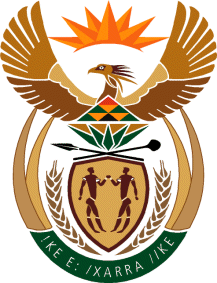 